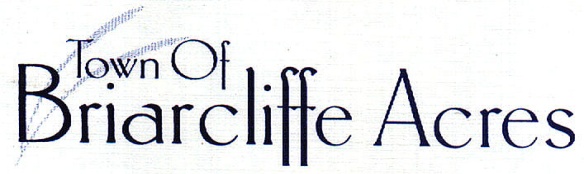 	The Town Council held a Town Meeting on Monday, March 19, 2018 at 4:00pm in the Town office at 121 North Gate Road, Myrtle Beach, South Carolina 29572.	Present					Mayor			Huston Huffman						Members of Council	David Buonviri													Brian Palliser									John Wylie						Chief of Police	Kyle Lamparter						Town Clerk		Jennifer Newbold	Absent					Councilman		Jim LeachWith a quorum present, Mayor Huffman called the Meeting to order at 4:00pm.  The Mayor opened with approval of the Consent Agenda.	Chief Lamparter presented the Security Report for February 26, 2018 - March 19, 2018.  Police activity included 25 incidents or calls for service.  See attached.	The Meeting proceeded with Old Business, and first on the Agenda was to vote on bid package #2018-03 _ Fire Wise/Canopy.  Buonviri made a motion and Wylie seconded to award Vereen Tree Service the bid.  The vote was unanimous.	The second item of Old Business was second reading of Ordinance #2018-01 to amend Ordinance #2014-08_ Enforcement Officer _ Chapter 32 Zoning _ Sec. 32-135.   Wylie made a motion and Buonviri seconded; this vote was also unanimous.  	The next item of Old Business was second reading of Ordinance #2018-02 to amend the Fee Schedule for Art. III Sec. 6-46 in the Town Code.  Horry County changes are incorporated into the brochure for Building Application Permits.  Palliser made a motion and Buonviri seconded; the vote was unanimous.  	No New Business was on the Agenda.  	Next, the Mayor requested Activity Reports from Council and the Clerk.  Mayor Huffman discussed the progress and permitting to begin work to reopen White Point Swash; in December, the permit should be issued to rebuild the dunes.  The Mayor reported that the Town has been awarded $500.00 from the National Fire Protection Agency (NFPA).                                                            										                        Councilman Wylie applied for this award to subsidize and aid elderly residents or those who are physically unable to participate in Fire Wise.  The Town will help provide volunteers to assist in preparedness and debris collection for the event.  This award serves two-fold as it will also assist The Town  with the newer, more stringent recertification for Fire Wise Communities in the upcoming year.  	Councilman Buonviri reported that the Beautification Committee has been meeting with landscaping companies and irrigation specialists in regards to the front Gates.  And, in the interim, he has been working with the Town landscapers to remove and/or replant items. Councilman is also replacing roof and shingles on the Town bulletin board.	The Clerk provided the final activity report.  In her report, she logged 60 visitors to the Town Office in 18 in-office work days in February.  In addition to building applications, the Clerk spent time backing up paper files with digital files and arranging  Fire Wise. She is working  collaboratively to update the Town website and building application brochure and fee schedule.  Ms. Newbold's upcoming focus will be on Fire Wise and preparation for vacant lot clearing and pet registration.  She plans to incorporate some of the vacant lot work into Fire Wise, allowing residents to save some contractor dollars.	During the Public Input session, gratitude was expressed for the memos updating residents on the swash and Fire Wise.  Chief Lamparter suggested posting a street name sign for Middle Gate Road and was granted approval.	The Mayor announced the April Council Workshop and Town Meeting dates.  And, with no further business to discuss, the Meeting adjourned at 4:46pm.								Respectfully submitted,								Jennifer Newbold								Jennifer Newbold								Town ClerkApproved _________________Office Of Town Clerk  121 North Gate Road  Myrtle Beach, South Carolina  29572  843.272.8863